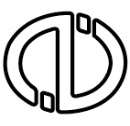 T.C.ANADOLU ÜNİVERSİTESİAÇIKÖĞRETİM, İKTİSAT VE İŞLETME FAKÜLTELERİ MERKEZİ YERLEŞTİRME PUANI İLE YATAY GEÇİŞ BAŞVURU FORMUI. KİŞİSEL BİLGİLERI. KİŞİSEL BİLGİLERI. KİŞİSEL BİLGİLERI. KİŞİSEL BİLGİLERI. KİŞİSEL BİLGİLERI. KİŞİSEL BİLGİLERI. KİŞİSEL BİLGİLERI. KİŞİSEL BİLGİLERI. KİŞİSEL BİLGİLERT.C. Kimlik Numarası:T.C. Kimlik Numarası:Adı Soyadı:Adı Soyadı:Cep Tel:Cep Tel:E-Posta:Yazışma Adresi:Yazışma Adresi:II. HALEN KAYITLI OLDUĞU YÜKSEKÖĞRETİM KURUMUNA İLİŞKİN BİLGİLERII. HALEN KAYITLI OLDUĞU YÜKSEKÖĞRETİM KURUMUNA İLİŞKİN BİLGİLERII. HALEN KAYITLI OLDUĞU YÜKSEKÖĞRETİM KURUMUNA İLİŞKİN BİLGİLERII. HALEN KAYITLI OLDUĞU YÜKSEKÖĞRETİM KURUMUNA İLİŞKİN BİLGİLERII. HALEN KAYITLI OLDUĞU YÜKSEKÖĞRETİM KURUMUNA İLİŞKİN BİLGİLERII. HALEN KAYITLI OLDUĞU YÜKSEKÖĞRETİM KURUMUNA İLİŞKİN BİLGİLERII. HALEN KAYITLI OLDUĞU YÜKSEKÖĞRETİM KURUMUNA İLİŞKİN BİLGİLERII. HALEN KAYITLI OLDUĞU YÜKSEKÖĞRETİM KURUMUNA İLİŞKİN BİLGİLERII. HALEN KAYITLI OLDUĞU YÜKSEKÖĞRETİM KURUMUNA İLİŞKİN BİLGİLERÜniversite Adı:Üniversite Adı:Fakülte / Yüksekokul Adı:Fakülte / Yüksekokul Adı:Program Adı:Program Adı:Genel Not Ortalaması:Genel Not Ortalaması:Giriş Yılı:Giriş Yılı:Kayıtlı Olduğu ProgramınKayıtlı Olduğu ProgramınAdı:            Puan Türü:Puan Türü:            Puanı:III. YATAY GEÇİŞ YAPILACAK BÖLÜME / PROGRAMA İLİŞKİN BİLGİLERIII. YATAY GEÇİŞ YAPILACAK BÖLÜME / PROGRAMA İLİŞKİN BİLGİLERIII. YATAY GEÇİŞ YAPILACAK BÖLÜME / PROGRAMA İLİŞKİN BİLGİLERIII. YATAY GEÇİŞ YAPILACAK BÖLÜME / PROGRAMA İLİŞKİN BİLGİLERIII. YATAY GEÇİŞ YAPILACAK BÖLÜME / PROGRAMA İLİŞKİN BİLGİLERIII. YATAY GEÇİŞ YAPILACAK BÖLÜME / PROGRAMA İLİŞKİN BİLGİLERIII. YATAY GEÇİŞ YAPILACAK BÖLÜME / PROGRAMA İLİŞKİN BİLGİLERIII. YATAY GEÇİŞ YAPILACAK BÖLÜME / PROGRAMA İLİŞKİN BİLGİLERIII. YATAY GEÇİŞ YAPILACAK BÖLÜME / PROGRAMA İLİŞKİN BİLGİLERFakülte / Yüksekokul Adı: Fakülte / Yüksekokul Adı: Bölüm / Program Adı:Bölüm / Program Adı:Üniversitemize Başvurulan Bölümün İlgili Yıldaki Taban Puan Türü :                                             Puanı: Üniversitemize Başvurulan Bölümün İlgili Yıldaki Taban Puan Türü :                                             Puanı: Üniversitemize Başvurulan Bölümün İlgili Yıldaki Taban Puan Türü :                                             Puanı: Üniversitemize Başvurulan Bölümün İlgili Yıldaki Taban Puan Türü :                                             Puanı: Üniversitemize Başvurulan Bölümün İlgili Yıldaki Taban Puan Türü :                                             Puanı: Üniversitemize Başvurulan Bölümün İlgili Yıldaki Taban Puan Türü :                                             Puanı: Üniversitemize Başvurulan Bölümün İlgili Yıldaki Taban Puan Türü :                                             Puanı: Üniversitemize Başvurulan Bölümün İlgili Yıldaki Taban Puan Türü :                                             Puanı: Üniversitemize Başvurulan Bölümün İlgili Yıldaki Taban Puan Türü :                                             Puanı: IV. BAŞVURU İÇİN GEREKLİ BELGELERÖğrenci İşlerinden alınacak e-imzalı veya ıslak imzalı belgelerIV. BAŞVURU İÇİN GEREKLİ BELGELERÖğrenci İşlerinden alınacak e-imzalı veya ıslak imzalı belgelerIV. BAŞVURU İÇİN GEREKLİ BELGELERÖğrenci İşlerinden alınacak e-imzalı veya ıslak imzalı belgelerIV. BAŞVURU İÇİN GEREKLİ BELGELERÖğrenci İşlerinden alınacak e-imzalı veya ıslak imzalı belgelerIV. BAŞVURU İÇİN GEREKLİ BELGELERÖğrenci İşlerinden alınacak e-imzalı veya ıslak imzalı belgelerIV. BAŞVURU İÇİN GEREKLİ BELGELERÖğrenci İşlerinden alınacak e-imzalı veya ıslak imzalı belgelerIV. BAŞVURU İÇİN GEREKLİ BELGELERÖğrenci İşlerinden alınacak e-imzalı veya ıslak imzalı belgelerIV. BAŞVURU İÇİN GEREKLİ BELGELERÖğrenci İşlerinden alınacak e-imzalı veya ıslak imzalı belgelerIV. BAŞVURU İÇİN GEREKLİ BELGELERÖğrenci İşlerinden alınacak e-imzalı veya ıslak imzalı belgelerKayıtlı Olduğu Üniversiteye Ait Öğrenci Belgesi (Yeni Tarihli)Kayıtlı Olduğu Üniversiteye Ait Öğrenci Belgesi (Yeni Tarihli)Kayıtlı Olduğu Üniversiteye Ait Öğrenci Belgesi (Yeni Tarihli)Kayıtlı Olduğu Üniversiteye Ait Öğrenci Belgesi (Yeni Tarihli)Daha önce Merkezi Yerleştirme Puanına (Ek Madde-1) Göre Yatay Geçiş Yapmadığına Dair Belge. Daha önce Merkezi Yerleştirme Puanına (Ek Madde-1) Göre Yatay Geçiş Yapmadığına Dair Belge. Daha önce Merkezi Yerleştirme Puanına (Ek Madde-1) Göre Yatay Geçiş Yapmadığına Dair Belge. Daha önce Merkezi Yerleştirme Puanına (Ek Madde-1) Göre Yatay Geçiş Yapmadığına Dair Belge. Daha önce Merkezi Yerleştirme Puanına (Ek Madde-1) Göre Yatay Geçiş Yapmadığına Dair Belge. Öğrencinin Yerleştiği Yıla Ait YKS Sonuç Belgesi Öğrencinin Yerleştiği Yıla Ait YKS Sonuç Belgesi Öğrencinin Yerleştiği Yıla Ait YKS Sonuç Belgesi Öğrencinin Yerleştiği Yıla Ait YKS Sonuç Belgesi Ders İçerikleri (Başarılı Olunan Derslerin İçerikleri)Ders İçerikleri (Başarılı Olunan Derslerin İçerikleri)Ders İçerikleri (Başarılı Olunan Derslerin İçerikleri)Ders İçerikleri (Başarılı Olunan Derslerin İçerikleri)Ders İçerikleri (Başarılı Olunan Derslerin İçerikleri)Onaylı Not Durum Belgesi (Transkript)Onaylı Not Durum Belgesi (Transkript)Onaylı Not Durum Belgesi (Transkript)Onaylı Not Durum Belgesi (Transkript)Ders Planı (Öğrenim Süresi Boyunca Alması Gereken Dersleri Gösterir Belge)Ders Planı (Öğrenim Süresi Boyunca Alması Gereken Dersleri Gösterir Belge)Ders Planı (Öğrenim Süresi Boyunca Alması Gereken Dersleri Gösterir Belge)Ders Planı (Öğrenim Süresi Boyunca Alması Gereken Dersleri Gösterir Belge)Ders Planı (Öğrenim Süresi Boyunca Alması Gereken Dersleri Gösterir Belge)Yatay Geçişe Engel Bir Durum Olmadığına Dair Belge (Asıl Kayıtlarda Getirilecek)Yatay Geçişe Engel Bir Durum Olmadığına Dair Belge (Asıl Kayıtlarda Getirilecek)Yatay Geçişe Engel Bir Durum Olmadığına Dair Belge (Asıl Kayıtlarda Getirilecek)Yatay Geçişe Engel Bir Durum Olmadığına Dair Belge (Asıl Kayıtlarda Getirilecek)Yukarıda beyan ettiğim bilgilerin yanlış olduğu saptanırsa; kaydım yapılmış olsa bile iptal edilebileceğini ve hakkımda disiplin işlemlerinin yürütüleceğini biliyorum. Ayrıca yapılacak olan yatay geçiş intibak işleminin sonucunu kabul ediyorum.Yukarıda beyan ettiğim bilgilerin yanlış olduğu saptanırsa; kaydım yapılmış olsa bile iptal edilebileceğini ve hakkımda disiplin işlemlerinin yürütüleceğini biliyorum. Ayrıca yapılacak olan yatay geçiş intibak işleminin sonucunu kabul ediyorum.Yukarıda beyan ettiğim bilgilerin yanlış olduğu saptanırsa; kaydım yapılmış olsa bile iptal edilebileceğini ve hakkımda disiplin işlemlerinin yürütüleceğini biliyorum. Ayrıca yapılacak olan yatay geçiş intibak işleminin sonucunu kabul ediyorum.Yukarıda beyan ettiğim bilgilerin yanlış olduğu saptanırsa; kaydım yapılmış olsa bile iptal edilebileceğini ve hakkımda disiplin işlemlerinin yürütüleceğini biliyorum. Ayrıca yapılacak olan yatay geçiş intibak işleminin sonucunu kabul ediyorum.Yukarıda beyan ettiğim bilgilerin yanlış olduğu saptanırsa; kaydım yapılmış olsa bile iptal edilebileceğini ve hakkımda disiplin işlemlerinin yürütüleceğini biliyorum. Ayrıca yapılacak olan yatay geçiş intibak işleminin sonucunu kabul ediyorum.Yukarıda beyan ettiğim bilgilerin yanlış olduğu saptanırsa; kaydım yapılmış olsa bile iptal edilebileceğini ve hakkımda disiplin işlemlerinin yürütüleceğini biliyorum. Ayrıca yapılacak olan yatay geçiş intibak işleminin sonucunu kabul ediyorum.Yukarıda beyan ettiğim bilgilerin yanlış olduğu saptanırsa; kaydım yapılmış olsa bile iptal edilebileceğini ve hakkımda disiplin işlemlerinin yürütüleceğini biliyorum. Ayrıca yapılacak olan yatay geçiş intibak işleminin sonucunu kabul ediyorum.Yukarıda beyan ettiğim bilgilerin yanlış olduğu saptanırsa; kaydım yapılmış olsa bile iptal edilebileceğini ve hakkımda disiplin işlemlerinin yürütüleceğini biliyorum. Ayrıca yapılacak olan yatay geçiş intibak işleminin sonucunu kabul ediyorum.Yukarıda beyan ettiğim bilgilerin yanlış olduğu saptanırsa; kaydım yapılmış olsa bile iptal edilebileceğini ve hakkımda disiplin işlemlerinin yürütüleceğini biliyorum. Ayrıca yapılacak olan yatay geçiş intibak işleminin sonucunu kabul ediyorum.Tarih : …/…/2021Tarih : …/…/2021Tarih : …/…/2021                     Başvuranın İmzası:                     Başvuranın İmzası:                     Başvuranın İmzası: